SECRETARIA MUNICIPAL DE EDUCAÇÃO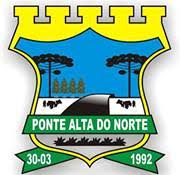 PONTE ALTA DO NORTE –SC ESCOLA: CEME RECANTO DA CRIANÇAPROFESSORAS: ADRIANA DOS SANTOS ARIELLA BAILTURMA: PRÉ ITURNO: MATUTINO/VESPERTINOATIVIDADES REMOTAS/ NÃO PRESENCIAIS: 13/07/2020 A 16/07/2020SEGUNDA - FEIRA 13/07 AGORA QUE JÁ APRENDEMOS TODAS AS VOGAIS VAMOS TREINÁ-LAS? NA PÁGINA 42 VAMOS FAZER O TRAÇAD DAS VOGAIS, JÁ NA PÁGINA 43 IREMOS LIGAR O DESENHO À VOGAL QUE CORRESPONDA COM SUA INICIAL. LEMBRANDO DE DEPOIS PINTAR TODAS AS IMAGENS COM BASTANTE CAPRICHO.TERÇA – FEIRA 14/07 VAMOS CONTAR ATÉ O NÚMERO 5? É SÓ PEGAR UMA DE SUAS MÃOZINHAS E CONTAR TODOS OS DEDINHOS. 1, 2, 3, 4 E 5.ISSO MESMO, HOJÉ DIA DE APRENDER SOBRE O NÚMERO 5, PINTE A MÃOZINHA DA PÁGINA 44 E ESCREVA VÁRIAS VEZES O NÚMERO 5 AO LADO DELE MESMO NA FOLHA.QUARTA – FEIRA 15/07NA PÁGINA 45 CONTINUANDO COM O NÚMERO 5, HOJE VAMOS PINTAR 5 ESTRELINHAS E DEPOIS COPIAR O NÚMERO 5 ABAIXO.PINTE BEM BONITO.QUINTA – FEIRA 16/07JÁ NA PÁGINA 46 VOCÊ IRÁ FAZER AS FORMAS DE ACORDO COM O NÚMERO INDICADO. POR EXEMPLO: NA PRIMEIRA LINHA TÊM 2 TRIÂNGULOS E O NÚMERO 5 AO LADO, ENTÃO IRÁ PRECISAR DESENHAR MAIS 3TRIÂNGULOS PARA FECHAR A QUANTIDADE PEDIDA.BOA SEMANA DE ESTUDOS!